Belgische Piétrain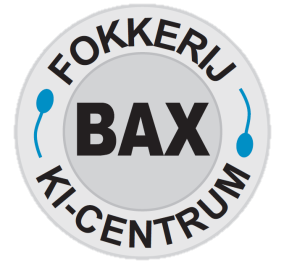                                                     BELOFTE   114.8       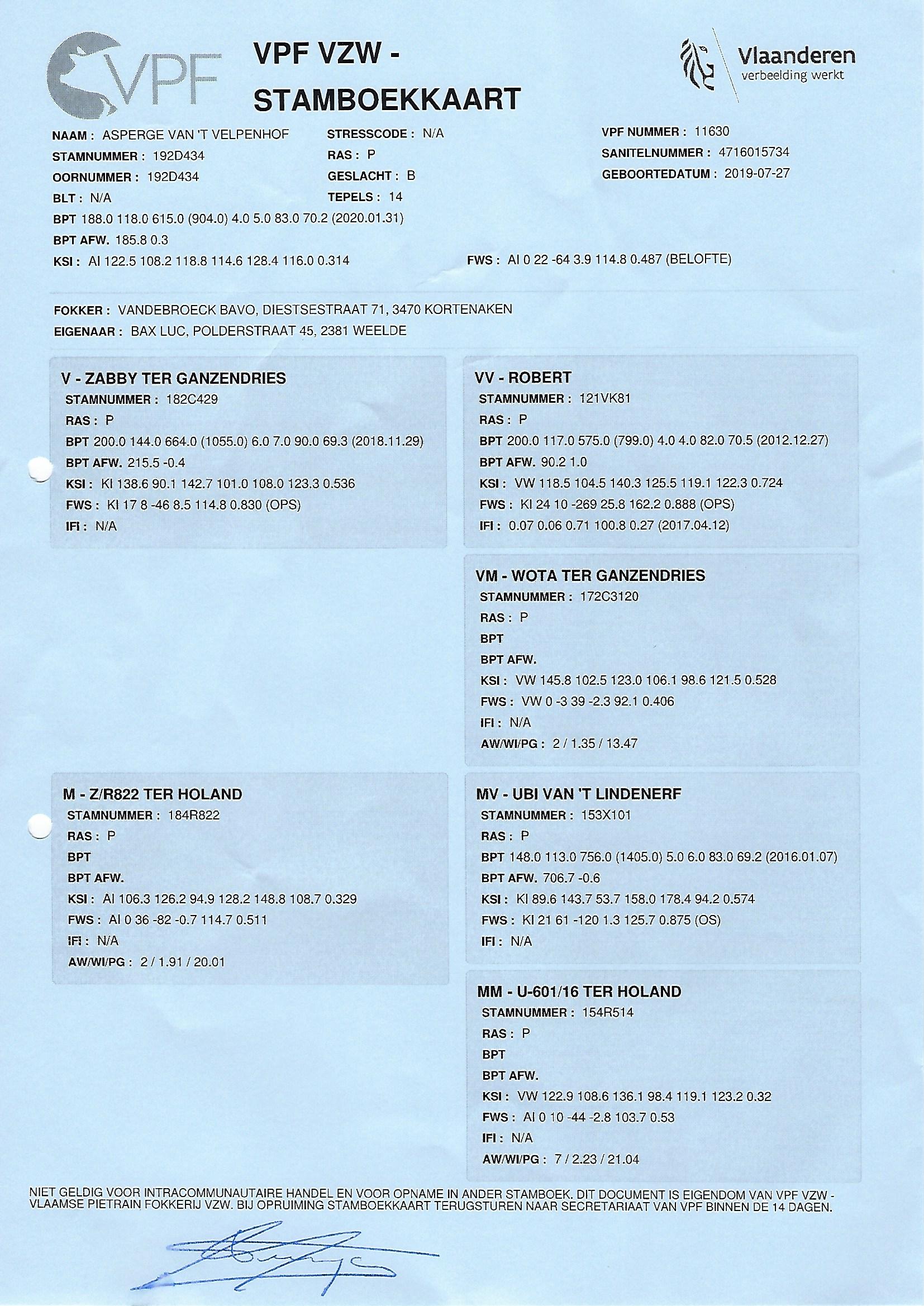 